William Hightower ChapterTexas Society, Sons of the American RevolutionPatriotic-Historical-EducationalMeeting Agenda9 Feb, 2023Social Hour: 6:00 p.m. Business: 6:30 p.m.Granzin Bar-B-Q, New BraunfelsInvocationPledges to the FlagsPledge of AllegianceTexas State PledgeSAR PledgeIntroduction of GuestsPresident’s Welcome and CommentsOfficer and Committee ReportsInductionsGuest Speaker: Stu Hoyt, topic “George Washington And the Challenge Within.”Next Meeting9 Mar 2023, Social Hour 5:30 p.m., Business 6:30 p.m.At Granzin Bar-B-QBenedictionSAR Recessional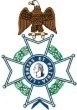 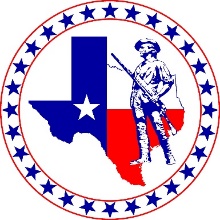 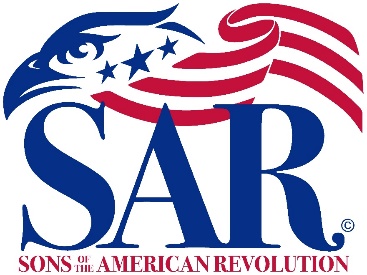 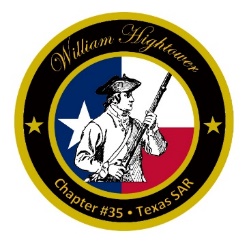 